PRACOVNÍ LIST                                                         Jméno: …………………………………..1. Dětská jízdenka v MHD stojí 6 Kč. Sestav tabulku cen jízdného pro 1, 2, ……..  13 dětí.2. Vstupné pro děti na 1 hodinu bruslení  stojí 70 Kč. Doplň tabulku pro 1, 2, ………11 dětí.3. Při výprodeji bylo všechno zboží zlevněno na 4/5 původní ceny. Spočítejte nové ceny.       Jakou část z původní ceny  činí sleva?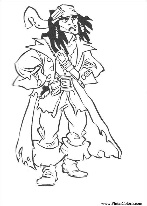 4. Najdi a oprav chyby: 142 450         807 652         846 215         402 157        876 203            546 650       - 795 408      - 530 472         583 075      - 288 079 689 000         002  244        315 243         985 232        687 124x12345678910111213y = 6 . x    6x1234567891011y = 70 . x   70ZbožíStará cena1/5 slevaNová cena4/5ZbožíStará cena1/5 slevaNová cena4/5Plavky250,-(250:5).1=(250 : 5). 4=Šortky180,-Trička120,-Sukně240,-Tepláky260,-Ručníky110,-Roláky210,-Osušky220,-Mikiny380,-Ponožky30,-Halenky320,-Punčocháče60,-